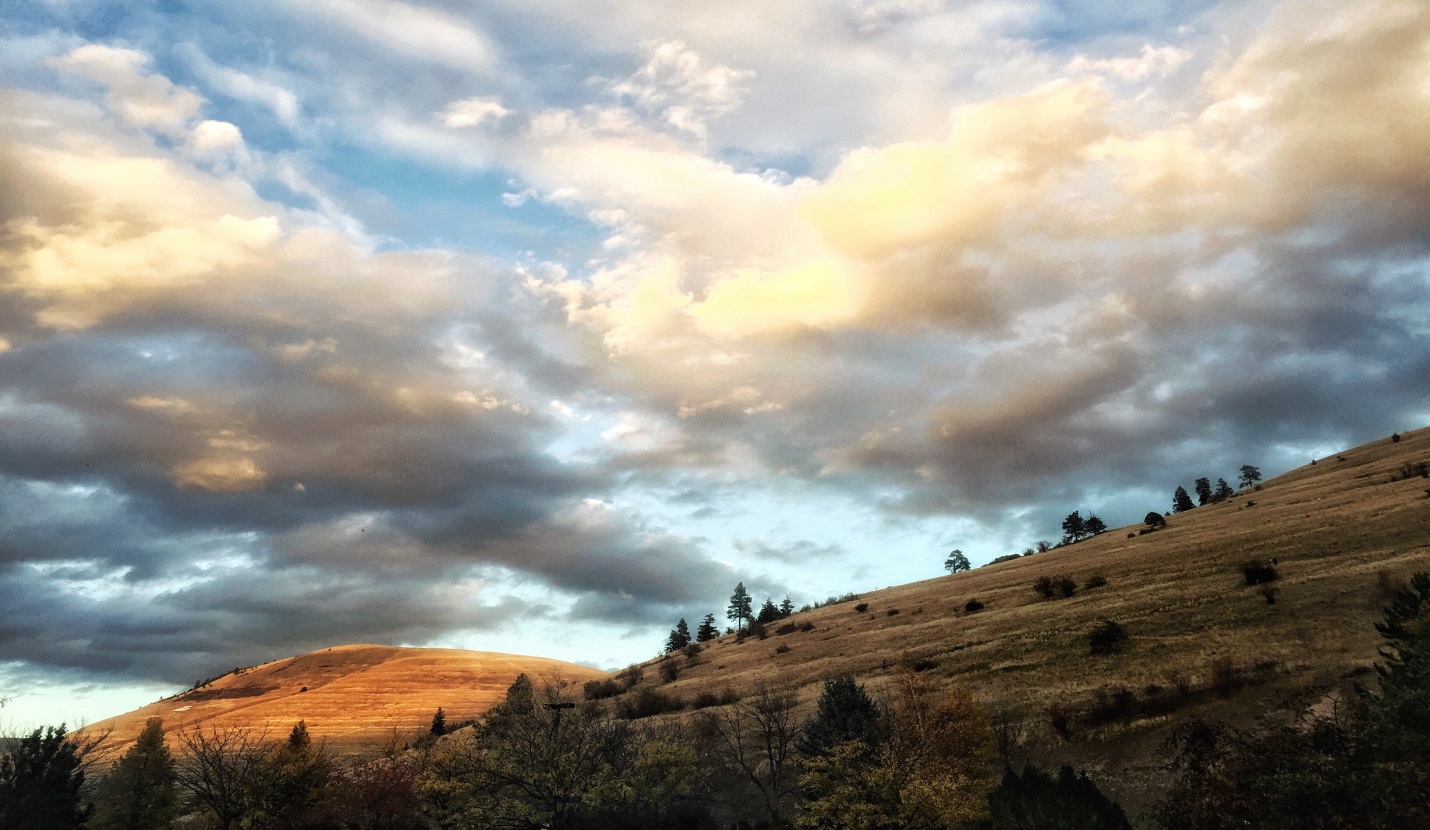 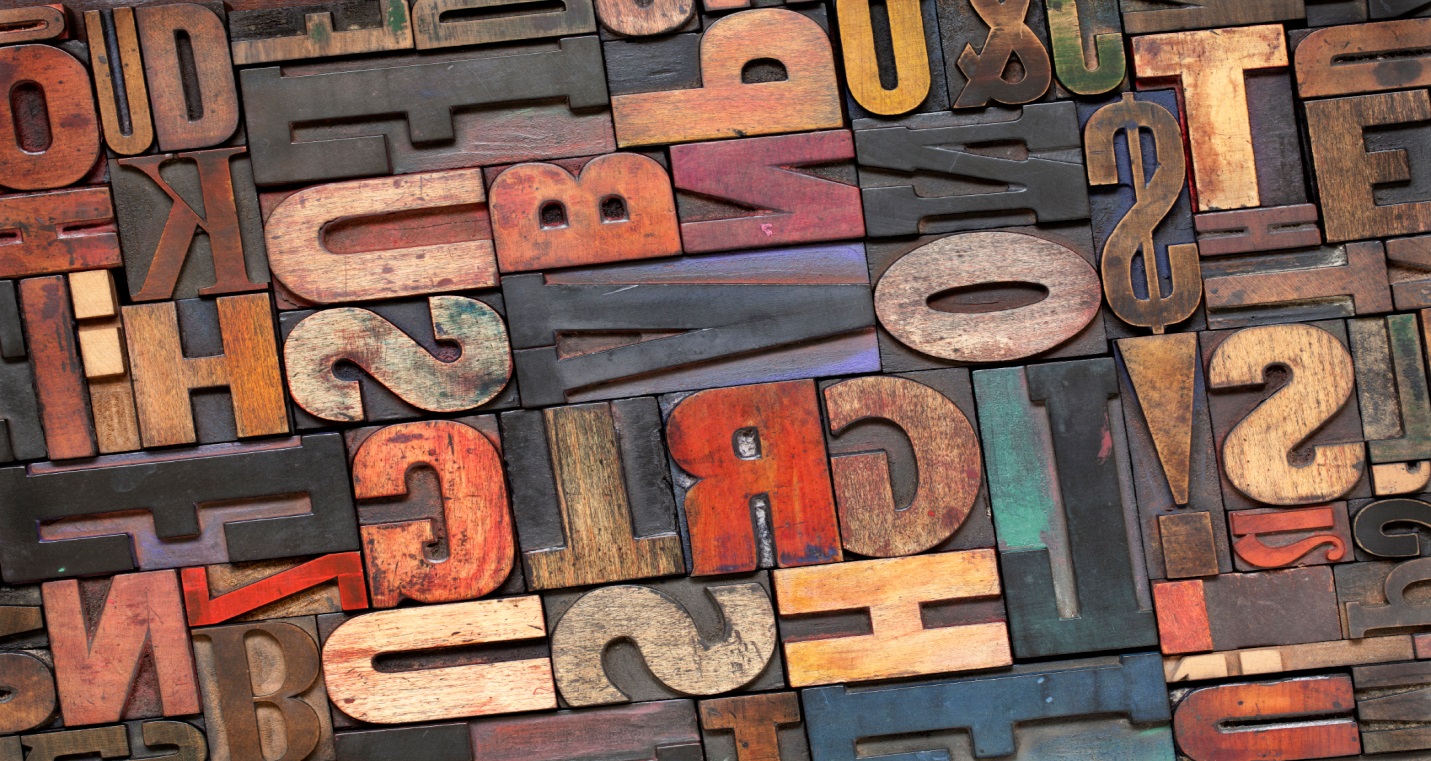 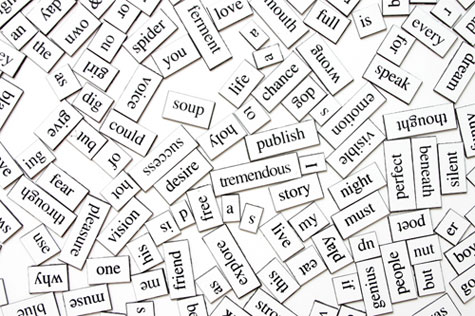 Visit Early. Visit Often.The Writing Center MissionAs a university hub for campus conversations about writing and other forms of communication, the University of Montana Writing  Center administers programs to help undergraduate and graduate students in all disciplines become more versatile and effective thinkers, writers, and readers. In one-to-one and small-group tutoring sessions and whole-class workshops, tutors help students recognize their strengths and weaknesses as communicators and to practice strategies appropriate to various communication contexts. In addition, the Writing Center collaborates with faculty to provide instruction that positively impacts student performance, and supports faculty to promote their own development as writers.Writing Center Assessment:  A Reflective, Data-driven Approach to InterventionWe take a reflective stance by engaging in meaningful assessment practices. We embed assessment into our day-to-day work, using a variety of assessment instruments that provide us with continuous feedback. We aim to assess our impact on student behaviors, attitudes, and performances as well as our influence on faculty teaching practices. In short, we assess the extent to which we transform educators and writers, not just the artifacts they produce.Cover photo credits:Mount Sentinel and Jumbo: Shuai Yuan, undergraduate studentLetterpress: iStock © mareculiaszWriting Center objectives and associated outcomes align not only with the university’s mission and strategic issues but also with nationally set standards for supplemental instruction and writing instruction. The Writing Center’s objectives and associated outcomes sit at the heart of our efforts to continuously improve our programs.Writing Center TutoringOne-to-one and small-group writing tutoring provide students with on-going writing instruction throughout their academic tenures. Tutors challenge students to think more critically, to consider the rhetorical variables of a writing task—e.g., purpose and audience—and to rehearse strategies to generate ideas, perform research, organize content, synthesize ideas, and polish prose.Highlighted Tutoring Assessment Findings:  Student Behaviors and Attitudes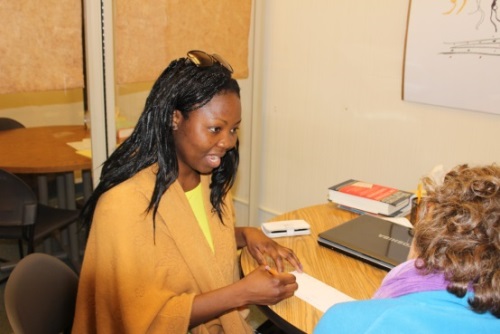 Of student Writing Center users surveyed:93% felt challenged during sessions to think more deeply about course content; 93% felt motivated to write after sessions;96% used sessions to better address professors’ expectations; 100% applied strategies learned during sessions to new writing tasks.Highlighted Tutoring Assessment Findings:  Written Products As a result of tutoring sessions, students most commonly:revised to better fit the assigned genre and to perform the kind of thinking expected by the professor; worked to more purposefully prioritize and integrate information; revised to move beyond description to write more analytically and argumentatively; made major organizational changes to better demonstrate logic and facilitate reader understanding;made sentence- and word-level changes for clarity and polish. Writing Center Actions in Response to Key Findings:  Tutoring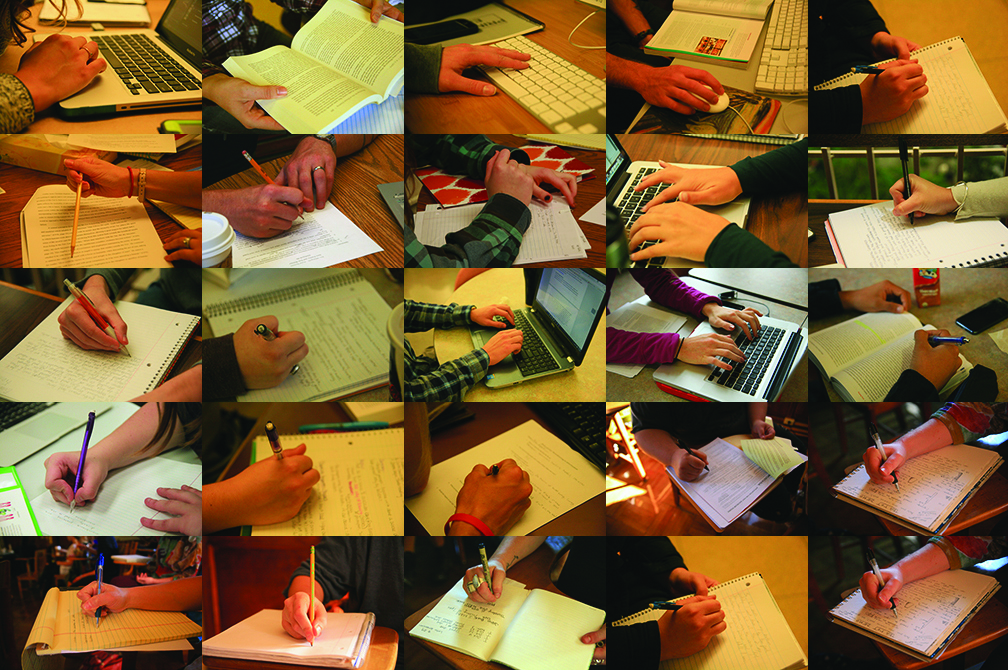 Sidecar ProjectThe Sidecar Project is a course-embedded tutoring model that produces a trifecta of positive influence:  improved student writing practices, changed faculty teaching practices, and expanded tutor knowledge.Highlighted Sidecar Project Assessment Findings: Student Behaviors, Attitudes, and PerceptionsOf Sidecar student surveyed:87% received more feedback on their writing than in other courses that require writing;92% revised writing more frequently compared to other courses that require writing;86% evaluated and changed their writing strategies; 79% better understood professors’ expectations;83% felt pushed to think more deeply about the content of the course.Highlighted Sidecar Project Assessment Findings:  Faculty Behaviors and AttitudesOf Sidecar faculty collaborators surveyed:55% assigned more writing as a result of the Sidecar collaboration;100% report the Sidecar collaboration motivated them to rethink their writing assignments; 100% will make changes to future courses based on the Sidecar experience;100% report Sidecar students more successfully met their expectations.Highlighted Sidecar Project Assessment Findings:  Written Products and PerformanceAs a result of Sidecar tutoring, the types of revision most frequently observed in student work include:reorganization to better scaffold the argument and prioritize information;more sophisticated, deeper thinking (analytical, evaluative, critical); cutting of content to provide a more concise and efficient argument;attention to reader needs (e.g., logic, coherence, signposting);major overhaul revisions are more likely when high professor expectations are clearly communicated.Writing Center Actions in Response to Key Findings:  Sidecar ProjectJump Start Thesis and Dissertation Writing Boot CampOffered four times each academic year, Jump Start provides graduate students with an intensive week-long writing program. This program provides graduate students with an opportunity to:learn effective thesis/dissertation writing strategies; gain momentum and make progress in their writing; experience a supportive environment for focused writing time; develop effective writing habits that will sustain them throughout their careers.Highlighted Jump Start Assessment Findings:  Student Benefits, Needs, and PerceptionsGraduate student participants surveyed expressed:an appreciation for the opportunity to work with a community of graduate student writers;a recognition of how learned writing strategies were immediately applicable;an intention to continue working with the Writing Center to facilitate completion of degree.Writing Center Actions in Response to Key Findings:  Jump Start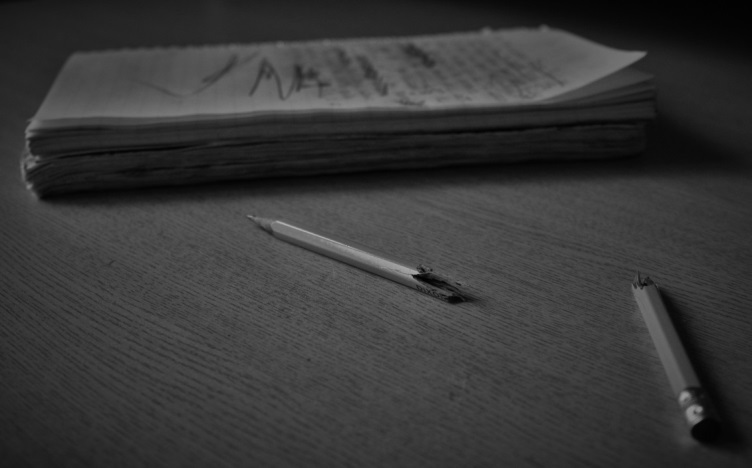 Faculty Support and Development across the CurriculumThe Writing Center recognizes faculty as primary partners in its efforts to promote student success. We support faculty through in-class, discipline-specific writing workshops, through faculty development workshops, and through one-to-one faculty consultations. Faculty also work with the Writing Center as they write for publication.Highlighted Faculty Support Assessment Findings:  Faculty PerceptionsOf surveyed faculty:84% refer students to the WC;72% notice an improvement in their students’ writing after a session;87% believe the Writing Center is a critical resource for student success in their courses.Writing Center Actions in Response to Key Findings:  Faculty Support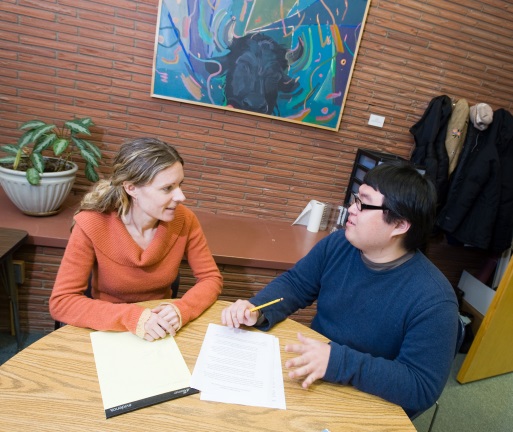 Looking Ahead:  Turing Reflective Assessment into Thoughtful ActionOur proposed actions in each programming category serve to advance a larger set of Writing Center goals.  These goals reflect our commitment to continuous quality improvement in our programming. 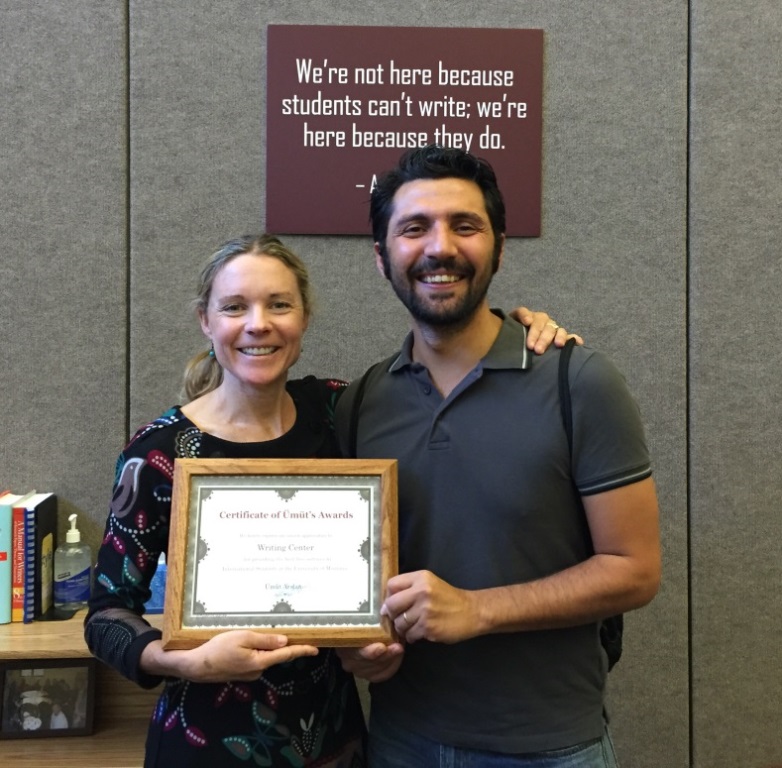 “[The tutors] encouraged my thoughts, helped me to succeed, and worked with me to improve my writing. I will continue to use the Writing Center because I believe it has played a vital role in my college writing success.”-UM Undergraduate Student“Working with the Writing Center makes me a better teacher.”-UM Professor of History“Tutoring has made me a better writer...and has left this residual desire to be positively involved in students’ education.”- Graduate Student Writing Center Tutor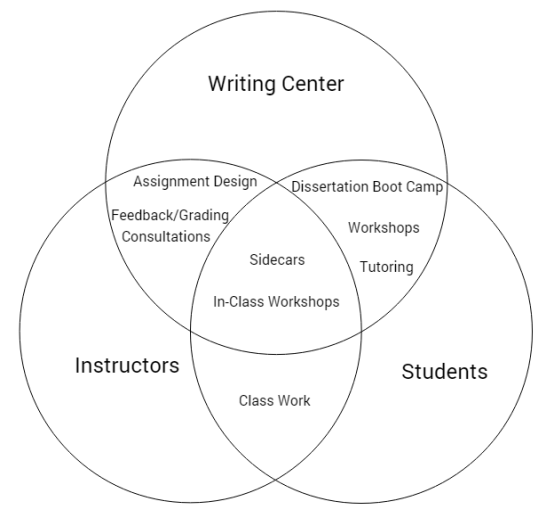 We are a community of students, faculty, and staff committed to effective communication.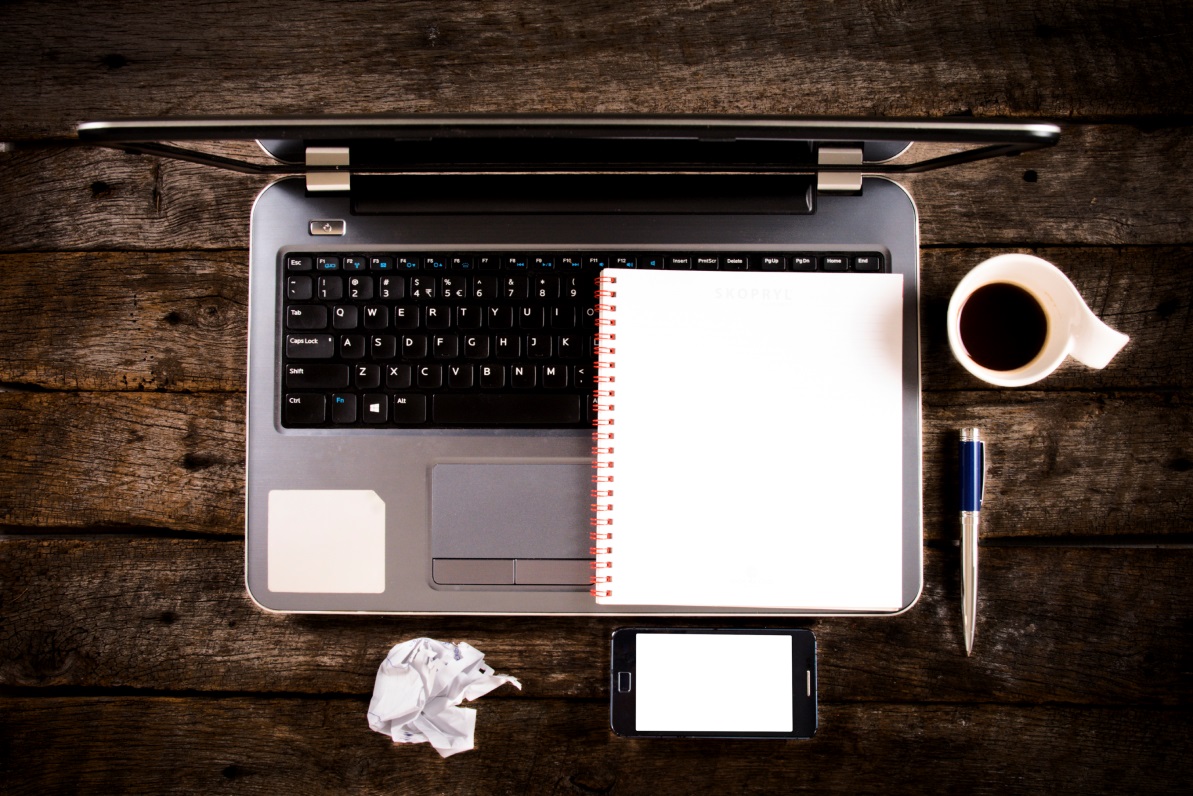 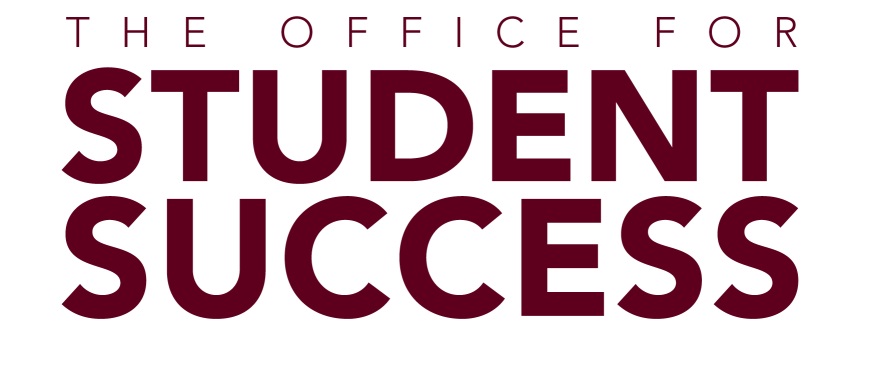 FindingsActions65% of surveyed students visit only when struggling57% of surveyed students view selves as good to excellent writers, compared to their peersDevelop marketing plan to better define the Writing Center as a place for all writers, including high performing writersDevelop tutoring strategies to promote accurate self-assessment and continuous growth26% of surveyed students report learning strategies for integrating and synthesizing researchDevelop tutoring strategies to more frequently help students focus on purposeful integration of research and source material288 waitlisted students were unable to schedule an appointment (2015-2016 Academic Year)Implement appointment opening notifications via email and text Shift appointments to high demand timesStudents feel uncomfortably crowded in LA 144Move to a larger space in the Lommasson BuildingExplore expansion of online tutoringGraduate students experience long wait times for appointmentsAdd weekly drop-in writing group for graduate studentsSuccessful post-tutoring session paper revisions require knowledge of both revision strategy/action and the rationale/theory behind the strategyStudents are more likely to transfer knowledge learned during a session to new tasks if tutors describe the “why” behind writing strategies Revise tutor education to promote transfer of rhetorical knowledge through explicit instruction addressing both writing strategies and the rationale behind the strategiesFindingsActionsStudents desire a Sidecar experience earlier in academic careers (students recognize transferability of skills learned)Develop Sidecar collaborations in first-year undergraduate and graduate coursesSidecar faculty desire continued support beyond the Sidecar collaborationBuild a Sidecar faculty “graduate” lunch series for sharing post-Sidecar teaching growth and ideasStudents often prematurely tinker with/polish prose while avoiding larger, higher-order revision needs (e.g., genre alignment, thesis, support, organization)Train tutors to focus on higher-order revisions while providing strategies for later-order proofingCollaborate with Sidecar professors to ensure professors explicitly value revisions that reflect better thinking/higher-order concernsHigh expectations coupled with vague communication of those expectations result in revisions that focus only on minor proofing Collaborate with Sidecar professors to clarify expectations for written assignmentsPapers in which revisions reflect more sophisticated thinking and logic often remain unpolished Collaborate with tutors and Sidecar professors to integrate a polishing stage into the Sidecar sessionsCollaborate with Sidecar professors to value higher-order revisions as much later-order revisionsFindingsActionsgraduate students often misperceive writing as an activity they should be able to “figure out” alonegraduate students lack awareness of Writing Center services Develop marketing plan to better define the Writing Center as a place for all writers, including high performing writers graduate students desire expanded writing support (“Jump Start 2.0”)Develop a workshop series for graduate studentsOffer additional one-to-one recurring graduate student appointmentsAdd weekly drop-in graduate student writing groupFindingsActions30% of the faculty who refer students to the Writing Center do so only when they perceive students to be strugglingDevelop marketing plan to better define the Writing Center as a place for all writers, including high performing writers 22% of surveyed faculty use the Writing Center to design writing assignments and to embed writing-to-learn strategies into the classroomDevelop a marketing plan to better promote direct support for faculty teaching practicesRecruit faculty to share their successful Writing Center collaboration stories13% of surveyed faculty use the Writing Center for their own writing projectsDevelop a marketing plan to better promote direct support for faculty writing practicesRecruit faculty to share their successful Writing Center collaboration stories